半自動カレンダー（帯タイプ）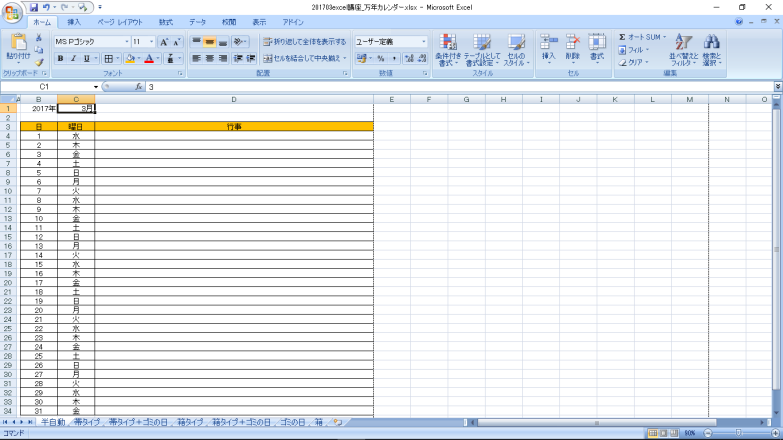 １．シート名をひな型にする。　シートのタグをダブルクリック→［ひな型］と入力する。２．A列の幅を8ピクセルにする。　[A]列と[B]列の間の線を、[A]列の幅が8ピクセルになるようにドラックして調整する。３．年と月を入力する。[B1]2017　　　[C1]3　[B1]セルを右クリック→［セルの書式］→［表示形式］タグ→分類：［ユーザー定義］→種類［0年］・・・サンプル［2017年］　[C1]セルを右クリック→［セルの書式］→［表示形式］タグ→分類：［ユーザー定義］→種類［0月］・・・サンプル［3月］４．日を入力する。[B3]日[B4]1　[B4]セルのフィルハンドルを、 [Ctrl]キーを押しながら下にドラッグして、[B34]31まで連続数字で埋める。　[B3]～[B34]を選択して、文字列を中央揃えにしておく。５．曜日を表示する。[C3]曜日[C4]=WEEKDAY(DATE($B$1,$C$1,B4))$B$1	：年のセルを絶対参照$C$1	：月のセルを絶対参照B4	：日のセルを相対参照DATE(年,月,日)　：日付のシリアル値WEEKDAY(日付のシリアル値)　：曜日の数字　この時点で、[C4]4と表示されている。　[C4]を右クリック→［セルの書式］→［表示形式］タグ→分類：［ユーザー定義］→種類［aaa］・・・サンプル［水］　[C4]セルのフィルハンドルを、下にドラッグして、[C34]まで数式のコピーで埋める。　[C3]～[C34]を選択して、文字列を中央揃えにしておく。６．行事の列を作成する。[D4]行事　[D4]を選択して、文字列を中央揃えにしておく。７．表を完成させる。　[B3]～[D34]を選択する。　［ホーム］タグ→［フォント］グループ［罫線］→罫線グループ［格子］　[B][C][D]列の幅を調節する。　あとは、印刷プレビューで確認しながら、好きなようにデコレーションして下さい。８．使い方（１）シートをコピーして、シート名を変更する。（２）年と月を入力する。（３）月末の部分（29日～31日）を削除したり、コピーしたりして調整する。（半自動化）